KLASA: 400-03/24-01/01URBROJ: 238-30-02/19-24-2Sveti Ivan Zelina, 19. ožujak 2024.	Na temelju članka 51. Statuta Grada Svetog Ivana Zeline ("Zelinske novine", br. 7/21), članka 28. stavka 1. Zakona o javnoj nabavi („Narodne novine“, br. 120/16 i 114/22) te članka 3. Pravilnika o planu nabave, registru ugovora, prethodnom savjetovanju i analizi tržišta u javnoj nabavi („Narodne novine“, br. 101/17 i 144/20), Gradonačelnik Grada Svetog Ivana Zeline, donio jeI. IZMJENE I DOPUNE PLANA NABAVE ZA 2024. GODINUI.II.Ove Izmjene i dopune Plana nabave stupaju na snagu danom donošenja, a objavit će se u Elektroničkom oglasniku javne nabave i na internetskim stranicama Grada Svetog Ivana Zeline.REPUBLIKA HRVATSKAZAGREBAČKA ŽUPANIJAGRAD SVETI IVAN ZELINAGRADONAČELNIK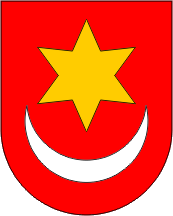 REPUBLIKA HRVATSKAZAGREBAČKA ŽUPANIJAGRAD SVETI IVAN ZELINAGRADONAČELNIKEvidencijski broj nabavePredmet nabave Brojčana oznaka predmeta nabave iz Jedinstvenog rječnika javne nabave (CPV)Procijenjena vrijednost nabave (u eurima)Vrsta postupka (uključujući i jednostavnu nabavu)Posebni režim nabavePredmet podijeljen na grupe?Sklapa se Ugovor/okvirni sporazum/narudžbenica?Financira li se ugovor ili okvirni sporazum iz fondova EU?Planirani početak postupkaPlanirano trajanje ugovora ili okvirnog sporazumaNapomenaStatus promjene1/24Uredski materijal301920006.950,00Jednostavna nabavaNE2/24Reprezentacija (hrana i piće)150000005.000,00Jednostavna nabavaNE3/24Reprezentacija-usluga cateringa5552000015.800,00Jednostavna nabavaNE4/24Opskrba električnom energijom09310000170.000,00Otvoreni postupakNEUgovorNE1. Kvartal12 mjeseci5/24Gorivo za službena vozila091000005.600,00Jednostavna nabavaNE6/24Računala302133006.400,00Jednostavna nabavaNE7/24Uredska oprema301910003.200,00Jednostavna nabavaNE8/24Nabava vozila3411000020.000,00Jednostavna nabavaNE9/24Promidžba Izložbe vina kontinentalne Hrvatske224620007.376,00Jednostavna nabavaNE10/24Promidžbeni materijal Grada224620005.600,00Jednostavna nabavaNE11/24Poštanske usluge6411000026.000,00Jednostavna nabavaNE12/24Ostale usluge promidžbe i informiranja7934100021.600,00Jednostavna nabavaNE13/24Promocija gospodarstvo i poljoprivreda793422004.240,00Jednostavna nabavaNE14/24Usluga najma opreme za Izložbu vina kontinentalne Hrvatske701300005.040,00Jednostavna nabavaNE15/24Grafičke i tiskarske usluge798100004.398,00Jednostavna nabavaNE16/24Nabava glazbenih instrumenata3731000018.640,00Jednostavna nabavaNE17/24Obnova spomenika kulture4545410012.000,00Jednostavna nabavaNE18/24Uredski namještaj391300008.000,00Jednostavna nabavaNE19/24Usluga korištenje i održavanja SPI računalnih programa 5031261052.000,00Pregovarački postupak bez prethodne objave poziva na nadmetanjeNEUgovorNE3. Kvartal12 mjeseci20/24Usluga čišćenja poslovnih prostorija9091920026.000,00Jednostavna nabavaNE21/24Usluga dobrovoljnog zdravstvenog osiguranja665122109.000,00Jednostavna nabavaNE22/24Cijevi za oborinsku odvodnju441631007.000,00Jednostavna nabavaNE23/24Cestovne rešetke393500004.000,00Jednostavna nabavaNE24/24Izgradnja područnog vrtića s kuhinjom u Donjoj Zelini 452141001.197.770,26Otvoreni postupakNEUgovorDA2. Kvartal15 mjeseci25/24Usluga stručnog nadzora građenja i zaštite na radu tijekom izgradnje područnog vrtića s kuhinjom  u Donjoj Zelini7124700026.500,00Jednostavna nabavaDA26/24Priprema projekata za EU fondove7124200032.000,00Jednostavna nabavaNEViše postupaka jednostavne nabave27/24Novelacija projekta i izrada troškovnika, projekt " Izgradnja prometnice s komunalnom infrastrukturom u dijelu budućeg kampa u sklopu ŠRC-a"713220009.200,00Jednostavna nabavaNE28/24Usluga izrade troškovnika i tender dokumentacije za projekt: „Izgradnja parkirališta s komunalnom infrastrukturom u sklopu turističko-ugostiteljskog i sportsko-rekreacijskog područja Grada Svetog Ivana Zeline (FAZA 2)712420009.200,00Jednostavna nabavaNE29/24Usluga izrade idejnog projekta prometnica u sklopu Zone gospodarske namjene Obrež Zelinski7132200026.400,00Jednostavna nabavaNE30/24Obnova objekta i povećanje energetske učinkovitosti na objektima u vlasništvu Grada4545410048.000,00Jednostavna nabavaNEViše postupaka jednostavne nabave31/24Usluga izrade procjendbenih elaborata7124200012.800,00Jednostavna nabavaNE32/24Izrada projektne dokumentacije za obnovu društvenih domova713200005.600,00Jednostavna nabavaNE33/24Radovi na obnovi društvenih domova4545410072.000,00Jednostavna nabavaNEViše postupaka jednostavne nabave34/24Radovi na obnovi sportskih objekata4545410048.000,00Jednostavna nabavaNEViše postupaka jednostavne nabave35/24Usluga izrade projekta opremanja Vatrogasnog centra u Svetom Ivanu Zelini713200004.800,00Jednostavna nabavaNE36/24Opremanje Vatrogasnog centra u Svetom Ivanu Zelini3930000026.500,00Jednostavna nabavaNE37/24Radovi na rekonstrukciji i  prenamjeni postojeće zgrade starog suda u Svetom Ivanu Zelini u GLAZBENO EDULKACIJSKI CENTAR 454540002.960.000,00Otvoreni postupakNEUgovorDA4. Kvartal24 mjeseca38/24Usluga stručnog nadzora građenja i zaštite na radu tijekom radova na rekonstrukciji i  prenamjeni postojeće zgrade starog suda u Svetom Ivanu Zelini u GLAZBENO EDULKACIJSKI CENTAR 7124700026.520,00Jednostavna nabavaDA39/24Radovi na energetskoj obnovi i uređenju starih garaža uz Vatrogasni centar (faza 2)4545410096.000,00Otvoreni postupakNEUgovorNE2. Kvartal6 mjeseci40/24Usluga stručnog nadzora građenja tijekom izvođenja radova na energetskoj obnovi i uređenju starih garaža uz Vatrogasni centar (faza 2)712470008.000,00Jednostavna nabavaNE41/24Radovi na izgradnji Hokej centra Zelina452122001.016.000,00Otvoreni postupakNEUgovorDA4. Kvartal24 mjeseca42/24Usluga stručnog nadzora građenja i zaštite na radu tijekom radova na izgradnji Hokej centra Zelina7124700021.000,00Jednostavna nabavaDA43/24Usluga izrade projektne dokumentacije za rekonstrukciju postojeće zgrade uz nogometno igralište u Svetom Ivanu Zelini7132000024.000,00Jednostavna nabavaNE44/24Izvođenje radova energetske i cjelovite obnove zgrade Muzeja Sveti Ivan Zelina 454541001.899.049,45Pregovarački postupak javne nabave bez prethodne objave poziva na nadmetanjeNEUgovorDA1. Kvartal12 mjeseci45/24Projektantski nadzor tijekom izvođenja radova energetske i cjelovite obnove Muzeja Sveti Ivan Zelina7124800026.500,00Pregovarački postupak javne nabave bez prethodne objave poziva na nadmetanjeNEUgovorNE1. Kvartal12 mjeseci46/24Usluga stručnog nadzora građenja i zaštite na radu u fazi izvođenja radova energetske i cjelovite obnove Muzeja Sveti Ivan Zelina7124700026.500,00Pregovarački postupak javne nabave bez prethodne objave poziva na nadmetanjeNEUgovorDA1. Kvartal12 mjeseci47/24Usluga početne i završne konferencije (Projekt energetske i cjelovite obnove Muzeja Sveti Ivan Zelina)983900002.800,00Pregovarački postupak javne nabave bez prethodne objave poziva na nadmetanjeNENarudžbenicaDA1. Kvartal12 mjeseci48/24Usluga izrade projektne dokumentacije za pilot projekt iz Strategije zelene urbane obnove Grada Svetog Ivana Zeline7132000026.500,00Jednostavna nabavaDA49/24Usluga izrade glavnog projekta sportskog igrališta u sklopu ŠRC-aUsluga izrade projektno - tehničke dokumentacije za sportsko igralište u sklopu Sportsko rekreacijskog područja Grada Svetog Ivana Zeline 713220009.200,00Jednostavna nabavaNEIzmijenjen naziv predmeta nabave50/24Usluga izrade glavnog projekta sportskog igrališta u Donjoj Zelini713220009.200,00Jednostavna nabavaNE51/24Prometna signalizacija349280004.000,00Jednostavna nabavaNE52/24Autobusna stajališta4421232116.000,00Jednostavna nabavaNE53/24Geodetske usluge 7135500024.000,00Jednostavna nabavaNE54/24Usluga izrade prometnih elaborata712420006.000,00Jednostavna nabavaNE55/24Usluga preventivne i obvezne dezinsekcije, dezinfekcije i deratizacije kao posebne mjere zaštite pučanstva od zaraznih bolesti za 2024. godinu na području Grada Svetog Ivana Zeline 909230009.289,00Jednostavna nabavaNE56/24Usluga čipiranja, sterilizacije ili kastracije pasa i mačaka852000009.000,00Jednostavna nabavaNE Brisano57/24Uklanjanje ruševnih zgrada na području Grada451100008.000,00Jednostavna nabavaNE58/24Čišćenje zemljišta građana putem treće osobe451100003.200,00Jednostavna nabavaNE59/24Usluga krčenja zemljišta u vlasništvu Grada7721130010.000,00Jednostavna nabavaNE60/24Oprema za dječja igrališta na područja Grada Svetog Ivana Zeline3753520019.000,00Jednostavna nabavaNE61/24Usluga izrade projektne dokumentacije za proširenje groblja u Nespešu7124200026.400,00Jednostavna nabavaNE62/24Usluga izrade glavnog projekta za izgradnju javne garaže s nadzemnim javnim sadržajima u Ulici Ivana Gundulića u Svetom Ivanu Zelini7124200026.500,00Jednostavna nabavaNE63/24Izrada projektne dokumentacije – rekonstrukcija kolnika i nogostupa sustava ulica Vatrogasna, Domjanićeva, Krklecova i Gajeva7132200010.400,00Jednostavna nabavaNE64/24Izrada projektne dokumentacije-izvedbeni projekt za rekonstrukciju traktorskog puta u primarnu šumsku prometnicu7132200017.200,00Jednostavna nabavaDA65/24Izvođenje radova na rekonstrukciji šumskog puta u primarnu šumsku prometnicu45233120621.280,00Otvoreni postupakNEUgovorDA4. Kvartal12 mjeseci66/24Usluga stručnog nadzora građenja i zaštite na radu tijekom izvođenja radova na rekonstrukciji šumskog puta u primarnu šumsku prometnicu7124700035.176,00Otvoreni postupakNEUgovorDA4. Kvartal12 mjeseci67/24Usluga vođenja projekta-šumske infrastrukture 7222400019.920,00Jednostavna nabavaDA68/24Izrada projektne dokumentacije za ishođenje građevinske dozvole-obilaznica Paukovec7132200026.500,00Jednostavna nabavaNE69/24Izvođenje radova na izgradnji pješačke staze uz LC 31042 s izgradnjom oborinske odvodnje 45213316208.000,00Otvoreni postupakUgovorNE4. Kvartal24 mjeseca70/24Usluga stručnog nadzora građenja i zaštite na radu tijekom izvođenja radova na izgradnji pješačke staze uz LC 31042 s izgradnjom oborinske odvodnje 7124700018.400,00Jednostavna nabavaNE4. Kvartal24 mjeseca71/24Izrada projektne dokumentacije za ishođenje građevinske dozvole za izgradnju nogostupa uz DC 3 Komin-Dubovec Bisaški7132200026.500,00Jednostavna nabavaNE72/24Usluga izrade izvedbenog projekta za projekt proširenja trupa državne ceste DC 3-JUG sa uređenjem pješačke staze i oborinskom odvodnjom, faza 1-37132200026.500,00Jednostavna nabavaNE73/24Izvođenje radova na proširenju trupa državne ceste DC 3-JUG sa uređenjem pješačke staze i oborinskom odvodnjom, faza  5452133162.200.000,00Otvoreni postupakNEUgovorNE1. Kvartal15 mjeseci74/24Usluga stručnog nadzora građenja i zaštite na radu tijekom izvođenja radova na proširenju trupa državne ceste DC 3-JUG, faza 57124700026.500,00Jednostavna nabavaNE75/24Nabava i ugradnja opreme za pametni parking 3499630053.200,00Otvoreni postupakNEUgovorNE3. Kvartal6 mjeseci76/24Nabava i ugradnja opreme za pametne pješačke prijelaze4523316184.000,00Otvoreni postupakNEUgovorNE1. Kvartal3 mjeseca77/24Usluga izrade izvedbenog projekta za projekt proširenja trupa državne ceste DC 3-SJEVER sa uređenjem pješačke staze i oborinskom odvodnjom, faza 1713220004.240,00Jednostavna nabavaNE78/24Nabava podzemnih spremnika za odvojeno sakupljanje komunalnog otpada - zeleni otok3492848014.000,00Jednostavna nabavaNE79/24Nabava  spremnika za odvojeno sakupljanje komunalnog otpada za reciklažno dvorište3492848022.000,00Jednostavna nabavaNE80/24Izvođenje radova na sanaciji zatvorenog odlagališta Cerovka454531002.349.547,06Otvoreni postupakNEUgovorDA1. Kvartal13 mjeseci81/24Usluga upravljanja projektom sanacije zatvorenog Odlagališta Cerovka7222400026.000,00Jednostavna nabavaDA82/24Usluga upravljanja projektom gradnje sanacije zatvorenog Odlagališta Cerovka (Voditelj projekta)7222400026.000,00Jednostavna nabavaDA83/24Usluga stručnog nadzora građenja i usluga koordinacije zaštite na radu u fazi izvođenja radova  na sanaciji zatvorenog Odlagališta Cerovka7124700041.000,00Otvoreni postupakNEUgovorDA1. Kvartal13 mjeseci84/24Informiranje i vidljivost projekta sanacije zatvorenog odlagališta Cerovka9839000017.000,00Jednostavna nabavaDA85/24Izrada Urbanističkog plana uređenja područja Prezden7141000026.500,00Jednostavna nabavaNE86/24Izrada Urbanističkog plana uređenja sportsko-rekreacijske namjene Krečaves7141000026.500,00Jednostavna nabavaNE87/24Radovi na sanaciji klizišta u naselju Blaškovec i u naselju Hrnjanec Radovi na sanaciji klizišta u naselju Blaškovec i u naselju Hrnjanec4545310014.000,0026.000,00Jednostavna nabavaNEIzmijenjen opis predmeta nabave i procijenjena vrijednost nabave88/24Dobava i ugradnja betonskih cijevi kod hokej igrališta u sklopu ŠRC-a4523111026.000,00Jednostavna nabavaNE89/24Usluga „velikog servisa“ umjetnog travnjaka na nogometnom igralištu 
u sklopu Sportsko rekreacijskog područja Grada Svetog Ivana Zeline773200009.200,00Jednostavna nabavaNEDodana nova stavka90/24Usluga revizije cestovne sigurnosti za postavljanje "Pametnih pješačkih prijelaza na državnoj cesti DC 3"713220005.500,00Jednostavna nabavaNEDodana nova stavka91/24Radovi na sanaciji i utvrđivanju trupa nerazvrstane ceste NC 0107 u duljini od  25 m452331429.000,00Jednostavna nabavaNEDodana nova stavka92/24Usluga izrade projektno-tehničke dokumentacije za sanitarni čvor u sklopu bazenskog kompleksa Aquapark Zelina (faza 3)   712420009.200,00Jednostavna nabavaNEDodana nova stavka93/24Zamjena postojeće nadstrešnice novom pergolom u okviru Projekta ulaganja u objekt Dječjeg vrtića Proljeće4521410075.000,00Otvoreni postupakNEUgovorNE1. Kvartal3 mjesecaDodana nova stavkaGRADONAČELNIKHrvoje Košćec, v.r.